Risk Management Matrix – Climbing WallKinchant Outdoor Education CentreRisk Analysis and Management SystemActivity/Situation: Climbing Wall								    Last Updated: 01/02/2022Approval DetailsClimbing WallClimbing WallClimbing WallClimbing WallClimbing WallThis document covers rock climbing activities on both the 5m and 10m sides of the KOEC artificial Climbing Wall towerThis document covers rock climbing activities on both the 5m and 10m sides of the KOEC artificial Climbing Wall towerThis document covers rock climbing activities on both the 5m and 10m sides of the KOEC artificial Climbing Wall towerThis document covers rock climbing activities on both the 5m and 10m sides of the KOEC artificial Climbing Wall towerThis document covers rock climbing activities on both the 5m and 10m sides of the KOEC artificial Climbing Wall towerNotes: Where a CARA guideline exists and the activity requirements of the guideline cannot be met, this generic template should be used for support in determining modifications or alternative controls to ensure an equivalent level of safety.Notes: Where a CARA guideline exists and the activity requirements of the guideline cannot be met, this generic template should be used for support in determining modifications or alternative controls to ensure an equivalent level of safety.Notes: Where a CARA guideline exists and the activity requirements of the guideline cannot be met, this generic template should be used for support in determining modifications or alternative controls to ensure an equivalent level of safety.Notes: Where a CARA guideline exists and the activity requirements of the guideline cannot be met, this generic template should be used for support in determining modifications or alternative controls to ensure an equivalent level of safety.Notes: Where a CARA guideline exists and the activity requirements of the guideline cannot be met, this generic template should be used for support in determining modifications or alternative controls to ensure an equivalent level of safety.Activity scopeActivity scopeActivity scopeThis guideline relates to student participation in challenge high ropes courses as an activity to support curriculum delivery.Challenge high ropes refers to any ropes activity where the participant’s safety can no longer be achieved by spotting, and which requires safety systems such as harnesses, belay systems, specialist safety equipment or other established methods or systems.Note: This activity does not include structures or elements that involve abseiling, rock climbing, artificial surfaces climbing or bouldering.Depending on the scope of this activity, other risk assessments may be required when planning. Curriculum activities encompassing more than one CARA guideline (e.g. challenge high ropes while camping) must comply with the requirements of all CARA guidelines appropriate to the activity.Schools should consider conducting this activity at a Department of Education Outdoor and Environmental Education Centre (OEEC) and consult with OEEC centre staff for risk assessment requirements.For activities conducted at a non-Department of Education venue, and/or when engaging external expertise, request written risk assessment advice and attach it to this CARA record.For activities conducted off-site, schools must comply with the school excursions and international school study tours procedure This guideline relates to student participation in challenge high ropes courses as an activity to support curriculum delivery.Challenge high ropes refers to any ropes activity where the participant’s safety can no longer be achieved by spotting, and which requires safety systems such as harnesses, belay systems, specialist safety equipment or other established methods or systems.Note: This activity does not include structures or elements that involve abseiling, rock climbing, artificial surfaces climbing or bouldering.Depending on the scope of this activity, other risk assessments may be required when planning. Curriculum activities encompassing more than one CARA guideline (e.g. challenge high ropes while camping) must comply with the requirements of all CARA guidelines appropriate to the activity.Schools should consider conducting this activity at a Department of Education Outdoor and Environmental Education Centre (OEEC) and consult with OEEC centre staff for risk assessment requirements.For activities conducted at a non-Department of Education venue, and/or when engaging external expertise, request written risk assessment advice and attach it to this CARA record.For activities conducted off-site, schools must comply with the school excursions and international school study tours procedure Inherent risk levelInherent risk levelInherent risk levelInherent risk levelAction requiredLowLittle chance of incident or injuryLittle chance of incident or injuryDocument the activity within the three levels of planning.MediumSome chance of an incident and injury requiring first aidSome chance of an incident and injury requiring first aidDocument the activity within the three levels of planning.A OneSchool CARA record may also be required in accordance with school-based decisions.HighLikely chance of a significant incident and injury requiring medical treatmentLikely chance of a significant incident and injury requiring medical treatmentDocument the activity within the three levels of planning.Complete a CARA record in OneSchool.Obtain approval from the principal or school leader (i.e. DP, HOD, HOSES, HOC) prior to conducting this activity. This approval is automatically requested in OneSchool when the CARA record is completed.Obtain and document parent consent (highly recommended). ExtremeHigh chance of a serious incident resulting in highly debilitating injuryHigh chance of a serious incident resulting in highly debilitating injuryAn alternative activity must be considered. If the activity is essential for delivery of the curriculum, control measures must be implemented to reduce the risks to achieve comparable learning outcomes.Document the activity within the three levels of planning. Complete a CARA record in OneSchool.Obtain approval from principal prior to conducting this activity. This approval is automatically requested in OneSchool when the CARA record is completed.Obtain and document parent consent (mandatory).Activity RequirementsIf any requirement cannot be met, the activity must not occur.If any other safety recommendation cannot be met, modify the activity (or elements of it) and/or identify and use the hierarchy of controls to implement alternative control measures to meet or exceed the minimum safety standard.All Risk LevelsReference to Australian adventure activity standard  and abseiling and climbing Australian adventure activity good practice guide  is required when planning this activity.Permission/permits are required to be obtained from land managers (e.g. local councils or private landholders), if applicable.Assessment and management of risks associated with working at heights (PDF, 807KB) must occur.Inspection and maintenance of the course must comply with AS2316.2.2:2016—artificial climbing structures and challenge courses flying foxes and challenge ropes courses—operation requirements.Inspection and maintenance of the artificial climbing structure must comply with AS2316.1-2009—artificial climbing structures and challenge courses—fixed and mobile artificial climbing and abseiling walls.Routine visual checks to be carried out by a competent person before each use of the artificial surface to ensure there is no obvious damage the site is safe and the integrity of the safety systems.Operational inspection to be carried out by a competent person every 3 months, or as indicated in the manufacturer’s instruction to confirm no damage or degradation.Periodic inspection to be carried out at least once every year by an independent certified inspection body (e.g. registered builder of artificial climbing structures) and to include routine visual check; operational inspection; assessment of worn components and where the inspector deems necessary dismantling of parts; excavation to reveal condition of items underground and/or routine proof testing.Record and/or certification of inspection of artificial surfaces must be made available to participating schools.Planning ConsiderationsPlanning ConsiderationsIncorporate the following factors when planning risk management strategies for this activity.Incorporate the following factors when planning risk management strategies for this activity.StudentsSchools must consider age, maturity and skill level of students when planning curriculum activities. Adjustments are required for students with disability to support access and participation in the curriculum. Consult with the parents/carers of students with disability, or when appropriate the student, to ensure risks related to their child's participation in the activity are identified and managed.Schools must consult current student medical information and/or health plans in accordance with the managing students' health support needs at school procedure . Record information about any student condition (e.g. physical or medical) that may inhibit safe engagement in the activity and include specific support measures within emergency procedures.Emergency and First-AidEmergency plans and injury management procedures must be established for foreseeable incidents (e.g. medical emergency, equipment failure, thunderstorm, provision of first aid).Adult supervisors must have:emergency contact details of all participantsa medical alert list and a process for administering student medicationcommunication equipment suitable to conditions (e.g. two-way radio, mobile phone) and a process for obtaining external assistance and/or receiving emergency advice. Note that battery life can be impacted by weather conditions.recovery/rescue equipment suitable to the locationan appointed emergency contact (e.g. the Principal) who is provided with a route card listing activity details (outline of the route to be followed, the number and names of the party, the estimated time of departure/arrivalemergency shelter/protection locations and alternative routes that consider foreseeable emergencies (e.g. injury, bushfire, thunderstorm, extreme temperature, tides).Safety procedures must be determined for the location (e.g. safe use of equipment, location of first aid support and equipment).Access is required to first aid equipment (DOCX, 479KB) and consumables suitable for foreseeable incidents.An adult with current emergency qualifications is required to be quickly accessible to the activity area. Emergency qualifications include:HLTAID009—provide cardiopulmonary resuscitation (CPR) HLTAID010—provide basic emergency life support HLTAID011—provide first aid or equivalent competencies.Induction and InstructionInduction is required for all adult supervisors on emergency procedures (e.g. equipment failure) and safety procedures (e.g. safe use of equipment). If the activity is conducted at an off-site facility, induction is to be informed by advice provided in consultation with expertise at the venue.Instruction is required for students and adult supervisors on correct techniques (e.g. abseiling/rappelling and climbing techniques and methods, safe use of equipment).ConsentParent consent  is required for all activities conducted off-site.Parent consent  is required for all activities conducted off-site and strongly recommended for high risk activities conducted on-site.Parent consent  is required for extreme risk activities.In addition to the above, for extreme risk level:Small, specialised groups only. These activities are unsuitable for class groups.Supervision Principals make final supervision decisions for the activity. Sufficient adult supervision must be provided to manage the activity safely (including emergency situations).For activities with students with a medical condition or disability that may impact on safety during the activity, consultation with parents is required prior to allocating supervision to determine the impact of students' medical condition or disability on safety during the activity.At least two adult supervisors, one of whom is a registered teacher must be present. In certain situations, there may need to be smaller or larger numbers of participants per adult supervisors.The number of adult supervisors required to fulfil emergency and supervision roles must consider the nature of the nature of the climbing/abseiling elements, belay system (top managed, bottom managed or autobelay), students' ages, abilities and specialised learning, access and/or health needs. The abseiling and climbing Australian adventure activity good practice guide  should be consulted for supervision ratios.For single-pitch on natural or artificial surfaces:• top-belay with belayer at the bottom, with participants as belayers and backup belayers, while climbs in close proximity to each other:o 1 x climbing guide/instructor to maximum of 2 x belay systems in useo 1 x climbing guide/instructor and 1 assistant guide to maximum of 3 x belay systems in use.• top-belay with belayer at the top, with participants as belayers and backup belayers, while climbs in close proximity to each other:o 1 x climbing guide/instructor supervising belaying and 1 x assistant climbing guide supervising tying in (at the base) to a maximum of 2 belay systems in use.• auto-belay top-belay on artificial surface with climbs in close proximity:o 1 x climbing guide/instructor to a maximum of 8 x belay systems in use.• lead climbing with participants as belayers and backup belayers, while climbs in close proximity to each other:o 1 x climbing guide /instructor to a maximum of 2 belay systems in use.• self-belay (note: is context dependent based on an appropriate leaning progression):o 1 x climbing guide/instructor to maximum 2 x belay systems in use.(retrieved from abseiling and climbing Australian adventure activity good practice guide)Due to the risk associated with falls from height, the safe conduct of these activities requires the use of spotters in order to protect the participant’s upper body and head from heavy contact with the ground. Spotters are required when the feet of the participant are up to 1.8m above the ground (e.g. lead climbing activities before first clip) AS 2316.1-2009).Before the activity, all adult supervisors:must be familiar with the contents of the CARA recordmust inspect the intended location in order to identify variable risks, hazards and potential dangersif artificial climbing occurs outdoors, weather conditions  must be assessed prior to undertaking the activity.During the activity, all adult supervisors:must be readily identifiablemust closely monitor students with health support needsmust closely monitor all students, removing participants for the safety of the group or individuals, if applicablemust comply with control measures from the CARA record and adapt as hazards arise.Supervisor QualificationsAll adult supervisors must comply with the working with children authority—blue cards procedure  and be able to identify, and respond to, risks or hazards that may emerge during the activity.A registered teacher must be appointed to maintain overall responsibility for the activity.At least one adult supervisor is required to be:High risk levelA registered teacher with competence (knowledge and skills) and experience in climbing and abseiling, with statements of attainment which must include the endorsements of climbing and abseiling activities from the sport, fitness and recreation training package  or similar. Refer to the competencies outlined in the abseiling and climbing Australian adventure activity good practice guide  for guidance.
orAn adult supervisor, working under the direct supervision of a registered teacher, with competence (knowledge and skills) and experience in climbing and abseiling and with Certificate III in outdoor leadership  or Certificate III in sport and recreation , similar or higher (e.g. statements of attainment which must include the endorsements of climbing and abseiling). Refer to the competencies outlined in the abseiling and climbing Australian adventure activity good practice guide  for guidance.Extreme risk levelA registered teacher with competence (knowledge and skills) and experience in climbing and abseilling and with Certificate III in outdoor leadership  or Certificate III in sport and recreation , similar or higher (e.g. statements of attainment which include the endorsements of climbing and abseiling). Refer to the competencies outlined in the abseiling and climbing Australian adventure activity good practice guide  for guidance.
orAn adult supervisor, working under the direct supervision of a registered teacher, with competence (knowledge and skills) and experience in climbing and abseilling and either:a Certificate IV in outdoor leadership  or Diploma of outdoor leadership , with specialisations in relevant climbing and abseiling unitsa qualification as a registered leader under the National Outdoor Leader Registration Scheme (NOLRS) , at a registration level appropriate to the context e.g. abseiling, artificial surface, single pitch orcertification as Australian Climbing Instructors Association (ACIA)  (or equivalent) multi-pitch guide.Climbing Artificial Surfaces Guide Competencies (retrieved from abseiling and climbing Australian adventure activity good practice guide)Facilities and EquipmentThe qualified adult supervisor of the activity, in consultation with the principal, determines the requirements for facilities and equipment appropriate to the local context.Location must be suitable for the activity being undertaken. Undertake a reconnaissance of new or infrequently used locations to ascertain suitability.Vehicle access must be available at all times.Inspection of staging and climbing areas must occur immediately prior to the activity.All facilities, structures (e.g. wall fixtures) and equipment (e.g. ropes, harnesses, slings, carabiners and chocks) used must be manufactured specifically for rock climbing/abseiling and must comply with the Australian Standards AS 2316.1-2009 for use and maintenance and International Climbing and Mountaineering Federation (UIAA)  specifications.All equipment (e.g. ropes, harnesses, slings, carabiners and chocks) manufactured specifically for rock climbing/abseiling and must comply with the Australian Standards AS 2316.1-2009 for use and maintenance and International Climbing and Mountaineering Federation (UIAA)  specifications.Equipment must be sized to match the ability and strength of students.All equipment must be used in accordance with the manufacturer’s instructions.A retirement schedule must be developed to replace equipment by manufacturers' nominated expiry date or when significant wear causes a hazard.Establish and employ a process for checking for damage for all equipment used in the activity.A log of equipment use, maintenance and inspection for each course must be kept and made available to participating schools upon request.Equipment listed below must be manufactured for use in the context of the activity and meet the relevant EN, UIAA /CE or Australian Standard:accessory cordartificial fixed anchors used in artificial climbing or abseiling structuresascending devicesbelay devices appropriate to the activity and locationcarabiners or other connectorsdescending devicesdynamic ropeharnesses connected by a safety line (rope or tape) to an appropriate anchor point or belay where exposure to a fall existshelmetsLanyardspulleysslingsstatic ropeany other equipment that is part of the safety system used.Abseiling/rappelling rope long enough for the descent and a top-rope safety rope used in addition to the abseiling/rappelling rope.Harnesses, helmets, ropes and lanyards must be provided for all participants in line with the following standards and practices:Harnesses, helmets, ropes and lanyards that meet UIAA safety standards , EN358, EN361, EN813, EN12277, AS/NZS1891.4 or equivalentharnesses must be worn at all times and fitted correctly when on course, and connected by a safety line (rope or webbing/tape) to an appropriate anchor point or belayhelmets that meet UIAA or EN12492 standards must be correctly fitted and secured for the duration of the activitythe belay system or lanyard arrangement  is appropriate for the expected fall factor of a climber to minimise risk of strangulation.Appropriate vertical rescue equipment suitable for unassisted abseil, and/or haul and lower rescue techniques must be readily accessible including, but not limited to:ascending devicesbelay deviceconnectorsknifepair of pliers or multi gripspulleysprusik loopswebbing tapealloy or steel carabinersrope long enough for the longest pitchsafety harnessesslings.Personal equipment must be provided for all participants including (but not limited to):helmets correct size and fit and appropriate for protection from falling objectsharnesses must be worn at all times and fitted correctlyclothing appropriate for the activity and weather conditionsfirmly fitting, enclosed non-slip footwear appropriate to the terrainaccess to drinking water.Consider using backpacks to carry equipment and edge protectors to protect ropes from abrasion damage.Matting/soft fall of sufficient density to absorb body impact on the floor must be at the base of the climbing wall in accordance with AS2316.1-2009.Base of climbs/abseils must be cleared of potential hazards.Who will be leading the activity?Who will be leading the activity?Who will be leading the activity?Staff/Other ParticipantsStaff/Other ParticipantsStaff/Other ParticipantsFamily NameGiven NameTypeRobertsZachTeacherKleinschmidtRodTeacherHodgsonKevinTeacherCinelliAlexTeacherNashLizTeacherLikelihoodConsequenceConsequenceConsequenceConsequenceConsequenceConsequenceConsequenceLikelihoodPeopleInjuries not requiring treatment E.g. bumping into each other walking to the wallInjury requiring 1st aidE.g. tripping over seats/cratesSerious injury requiring ambulance assistanceE.g. staff re-injuring back while belayingInjury requiring hospitalisationE.g. fall with suspected back/neck injuryDeath or life-threatening injuries E.g. seizure on the wallLikelihoodEquipmentReplacement – no disruption to activityE.g. stiff carabinerSmall disruption to activityE.g. Snagged ropeUnable to proceedE.g. Wall is too high for the student ability and perceptionMajor disruption closing part of the courseE.g. harnesses are “out of date”Major disruption closing the whole course. E.g.Wall in an unsafe conditionLikelihoodEnvironmentChange of daily temperatureE.g. Sun directly on the wallShort term influenceE.g. Gusty and showers windsMinor long-term damageE.g. Fall protection exposes anchors and wooden supportsExtensive Environmental damageE.g. Rusting of the screw securing the holds to the wallWidespread damageE.g. Cyclonic damage causing structural damage to the wallLikelihoodInsignificantMinorModerateMajorCatastrophicLikelihoodRisk Matrix12345LikelihoodAlmost Certain5mediumHighHighExtremeExtremeLikelihoodLikely4LowmediumHighHighExtremeLikelihoodPossible3LowmediummediumHighExtremeLikelihoodUnlikely2LowmediummediumHighHighLikelihoodRare1LowLowmediummediumHighRISKSAccident, injury  other forms lossAsthmaEmotional traumaExacerbating previous medical conditionsFear of heightsHair/clothing entanglementHead InjuriesUnconsciousnessDeathLoss of self esteemReduced involvementExhaustionRope burnRope tanglesLoss of balance while on the wallHarness syndromeInjury to self and othersPerson falling from 	wallSlipping from	 wallEquipment loss and damageObjects falling fromWallClimberEquipment breakageRope slippageHarness mal-functionChain anchor breakingBroken/damaged seat/cratesExposure to adverse weatherInsectsBites and stings InfectionsSunburnDehydrationLoose soft fall areaComposed soft fall materialContamination of soft fall areasPeoplePeoplePeoplePeoplePeoplePeoplePeoplePeopleCAUSAL FACTORSHazards, perils, dangersConsequencesLikelihoodRatingRISK MANAGEMENT STRATEGIES Strategies to reduce perceived risk rating to acceptable & manageable levels to maintain a safe, secure working environment ConsequencesLikelihoodRatingMovement Collision with;Others on the wall	3,3 MediumOnlookers and instructors on the ground	3,3 Medium General camp community.	2,1 Medium Other climbers when moving to the wall	2,2 Medium Belay team positioning	3,2 Medium33MediumClearly define areas of movement in climbing area, wall belay set-up area, belay team, supporters, debrief areaAreas cordoned off to alleviate the movement of spectators and participants in neighbouring activitiesClosely monitor all movement in all areasClearly mark areas with domes and markers Ensure students “Off rope” remain seated in the supporters’ areaDuring preparation for climbing, student to stand close to the climb they will be usingOnly the climber and the B1 to be in the soft fall areaBelay team on the grassed area behind respective B1A supporters’ crates on the ground (only 1 crate high) behind the assembled belay teamsClimbers to use only their own coloured climb22MediumInappropriate behaviourMisbehaviour.			3,3 MediumSpecial needs students.		3,3 MediumStudents’ poor cognitive ability.	3,3 MediumUndue attention.		3,3 MediumDisobedience.			3,3 MediumUnfocused.			3,3 Medium33MediumSet clear behaviour expectations.Follow through with behavioural consequences if required.Implement behaviour management strategies.Ensure a supportive learning environment.Ensure realistic personal goal setting, include real choice in terms of entry and exit options.Establish a positive rapport.Establish effective communication pathways between staff and participants.Share common expectations with regard to participant performance, equipment use etc. Reinforce the rule that participants who demonstrate or threaten to behave in a manner which has the potential to physically, emotionally or psychologically injure themselves or another may not participate in the session.Negotiate clear role description for all staff and students. Provision to modify or abort the activity as situation dictates.Consider student groupings22MediumMedical problems.Pre-existing medical conditions	3,3 MediumFatigue & Exhaustion		3,3 MediumClimber’s excessive weight		3,3 Medium Physical health & fitness		3,3 Medium Excessive weight impact on belayers	3,3 MediumLoose clothing/jewellery/hair.	3,2 Medium33MediumProvide physical aids appropriate to the needs of the participants. Vigilant supervision. Session to be appropriate/modified to medical needs. Secure long hair appropriately. Ensure loose clothing secured (jumper not tied around waist, Track suit tops zipped or removed)Participants are to use their own cups or water bottles.Detailed medical history for all participants to be held by Admin. Leader to be familiar with and understand medical synopsis. Ensure the individual's medication is carried/available.Emergency equipment immediately availableGloves and resuscitation mask to be available.Adequate PPE for assistants32MediumHarness syndrome caused through	Prolonged time hanging from the wall with weight predominatelyin the harness			4,2 HighDelays in descend due to clothing jam 	4,3 High43HighCheck for loose clothingExplain and demonstrate a controlled and steady descent/abseilWhile descending, encourage “backside” lower than the feettwo feet on the wall and feet apart for balance42HighPerceived risksEmotional distress (anxiety, peer pressure)	3,3 MediumExcessive height of the wall		3,3 Medium33MediumAppropriate sequencing to establish a level of trust and co-operation.Consider readiness to learn, level of skill acquisition, age, maturity, ability and experience in sequencing and briefing the activity. Select the wall height as appropriate to students’ expectations and readiness (Approximate [5m wall for year 5/6, 10m wall Year 6+])23MediumStaff CompetenciesToo large a group. 		4,3 HighLack of the number of assistants	4,3 HighPoor belaying technique.		5,3 ExtremePoor group control.		4,3 HighPoor instruction skills. 		4,3 HighIneffective communication skills	4,3High Lack of equipment knowledge.		3,3 MediumLack of technical skills.		4,3 HighLeader inexperience		4,2 HighInexperienced assistants		5,3 Extreme44HighStaff trained in emergency procedures Appropriate program sequencing e.g. to avoid participant and instructor fatigue.Appropriate sequencing to establish a level of trust and co-operation.Assess suitability of activity in consultation with Admin. Staff, and the student if required.Assessing participants' ability with regard to maturity, cognitive ability, physical strength and emotional readiness.Clear briefing and appropriate sequencing.Consider readiness to learn, level of skill acquisition, age, maturity, ability and experience in sequencing and briefing the activity. Proven and demonstrated leader competence.Clear definition of roles and responsibilities for all assistantsEnsure assistants are given explicit instruction and demonstration of the 5 - step belay procedureEnsure assistant prove they can demonstrate confident 5-step belay procedure33MediumClimbersLack of understanding of procedures	4,3 HighUnsure about climbing techniques	3,3 MediumUnsure of descending techniques	4,3 HighUnsure of the use of equipment	4,3 HighOverly excited at the top of the climb	3,2 MediumPoor communication between climber and belayer 		3,3 MediumOverbalance while descending	3,3 MediumTrapped on rope (rope twist, tangles)	4,3 HighLoss of footing while descending	4,3 High Rope burn			2,2 MediumFinger jams			3,2 MediumClothing jams			2,2 Medium43HighPersonal check prior to PPE fitting (enclosed footwear, suitable and modest clothing, hair tied back, removal of jewellery and body piercings)Explicit explanation and demonstration of PPE (harness and helmetsExplanation of the features of the wallDemonstration and explanation of the wall and climbing techniques using holds Clear explanation and demonstration of fitting karabinersDemonstrate and explain the whole process of a student “hooking up”, climbing, “simulated fall”, descending as well as having the belay team perform their roles and show their responsibilities Students are encouraged to give themselves a target to reach before descendingExplain and discuss communication and calls to be used before the ascent and after completing the descentInstructors aware and practised in use of belay line to assist the ascent and descent of the climberDiscuss the calmness in communication and calming techniques Review program focuses and assist students with dealing with anxious situationsEncourage “2-way communication” between climber and belayer Check the alignment of the rope (no crossed rope)33MediumBelay TeamAssistants unsure of belay process	4,2 HighPoor communication between climber and belayer		4,3 HighStudents moving to and from the wallbefore and after their climb		4,3 HighTripping in the soft fall area		4,3 MediumStudent opting not to climb		3,3 MediumRope burn			2,2 MediumFinger jams			3,2 MediumClothing jams			2,2 Medium43HighEnsure a supportive learning environmentInstructors to be hooked into the anchor stropStudents in the belay area or awaiting their turn to wait for the instructions of the instructor or respective B1Demonstrate and explain the whole process of the belay drill and progression as well as having the belay team perform their roles and show their responsibilitiesDuring set-up of equipment, all ropes and equipment checked to ensure smooth transition between B3, B2 and climberDemonstrate and practice effective and safe use of belay team equipment (carabiners, prussic and rope bag)Encourage “2-way communication” between climber and belay team 32MediumEquipmentEquipmentEquipmentEquipmentEquipmentEquipmentEquipmentEquipmentCAUSAL FACTORSHazards, perils, dangersConsequencesLikelihoodRatingRISK MANAGEMENT STRATEGIES Strategies to reduce perceived risk rating to acceptable & manageable levels to maintain a safe, secure working environmentConsequencesLikelihoodRatingEquipment failurePersonal Harness			4,2 HighHelmet			4,2 HighSystem		Anchor Chain			4,2 MediumBelay matting and foundation		3,2 MediumCarabineers			4,3 HighAnchor strops			4,2MediumDynamic climbing ropes		5,2 HighBelay device (ATC) 		3,2MediumRope bag			3,2 Medium Wall structure	Climb faces			4,2 HighLoose Hold			4,1 MediumBroken seat/crates		3,2 MediumSoft-fall area disturbance		3,2 Medium       		43HighAssessment of individual with regards to body shape, weight or confidence.Use of sit harness or combination chest harness where appropriateAssessment of participant ability to use equipment.Briefing including an awareness of any potential hazard.Visual inspection of wall and tower before useBriefing on correct use and awareness of consequences of incorrect use of PPECheck fitting and continually monitor wearing of PPE Regular inspection and maintenance of all equipment.Withdraw, appropriately mark and dispose of unserviceable and faulty equipmentRegular safety audits. (Yearly main Professional Inspection)Routine tower inspections carried out quarterly by KOEC Staff throughout at the year to confirm no damage or degradation.Separation of retired gear and usable gear.Staff ability to recognise worn or faulty equipment.Use according to manufacturer's specifications.Use effective 5-step belay procedure.Vigilant supervision.Visual inspection of ropes, webbing and hardware during session.Ensure seat/crates and in good conditionExplain the use of the seat/crates.Continually check seat/crate are being used as directedImplement appropriate belay procedures and protocol appropriate to manufacture’s recommendations and guidelines32MediumEquipment managementInappropriate attire.		3,3 MediumIncorrect fitting PPE		4,3 High Incorrect use of equipment		4,3 HighMisuse and dropped carabiners	4,3 HighAccidents using equipment		4,3 HighIncomplete rescue pack		4,3 High43HighIndividual staff kit to include multi tool, rope knife, gloves, spare prussic, alloy karabiners and sling Rescue pack to be readily available to be accessed in “rescue situations”Rescue pack to include additional karabiners, tapes, slings, static rope, pulleys, chest harness, leg stirrup and haul systemKOEC instructors to be trained to use elements of the rescue pack and trained in appropriate rescue proceduresEnsure all participants wear a helmet at the Wall and activity area.Ensure participants have adequate footwear, appropriate clothing, removed or taped jewellery and secured long hair.Leader competence in use of equipment.Maintaining a log on the Climbing ropesCheck the fitting of harnesses and helmets.Briefing to avoid damage to environment & equipment.Any damage to be reported and loggedDamaged equipment destroyed and disposed in a safe mannerBelaying process/ lowering must be smooth. No SAS bouncing of students down the WallUse the Wall in line with constructor’s recommendations and guidelines32MediumEquipment securityEquipment loss.		3,3 MediumSecurity of system elements.		4,3 High(unsupervised usage)43HighOn completion of activity ropes to be taken down with the VB cords in place Leader to account for all equipment at the end of the session.Course to be set up for each group.Correctly storing and maintaining gear. Secure course to prevent ground access when not under supervision.22MediumEnvironmentEnvironmentEnvironmentEnvironmentEnvironmentEnvironmentEnvironmentEnvironmentCAUSAL FACTORSHazards, perils, dangersConsequencesLikelihoodRatingRISK MANAGEMENT STRATEGIES Strategies to reduce perceived risk rating to acceptable & manageable levels to maintain a safe, secure working environmentConsequencesLikelihoodRatingEnvironmental dangerExposure to Environment		4,4 High(Hyperthermia, Dehydration, Sunburn)	Insects, ants and wasps		4,3 HighDamage to the equipment		4,3 HighSoft-fall MaterialContamination in material		3,2 MediumContinual decay and decomposition of soft-fall material		3,2 MediumCondition of the mats at anchors	3,2 Medium43HighAdequate briefing and sequencing of potential issuesAnimals/insects removed.Appropriate environmental briefing and sequencing.Create an awareness of any environmental hazard (soft fall areas, ants, and wasp nests).Ensure equipment is returned and stored appropriately away from Environmental elements (sun, rain, direct UV rays)Ensure rescue equipment is available and positioned near the shed to be readily used.Equipment not left out in the open for extended time.General on-site maintenance i.e. Softfall raking and broomingUse equipment only under a certified leader’s supervision.Vigilant supervision.Visual check of course prior to use.Rake and inspect soft fall material daily when in use.Monitor and assess the condition of the soft-fall areaInspect material for presence of insects etc. and spray where necessary23MediumWeather conditionsWeather extremes		5,2 High(Cyclone, lightning, high winds)Moderate weather conditions		3,3 Med(gusty winds & rain) Equipment damage (sun, rain & dirt)	3,3 MedHeat.			4,3 High Limited visibility (rain, sun).		4,4 High Strong winds.			3,2 MedSun and adverse weather conditions.        	4,5 Ex     44HighProfessional Wall inspection after severe weather event (cyclone) Select another activity if the weather is too bad.Leader competence - knowledge of local weather patterns and ongoing monitoring, first aid.Exit the Wall if the weather becomes unsuitable.Climbing Wall should not be used in electrical storms.Encourage participants to drink water, ensure participants have water bottles and opportunities to drink.Suitable medication, first aid readily accessible.Implement sun safe strategies.Modify activity/task to suit weather conditions or abort.Participants to wear suitable protective clothing.23MediumEnvironmental FootprintHuman impact.		4,3 HighRepetitive injuries (neck).		3,4 High Height and gravity.		5,5 ExtremeDisturbance of flora and fauna	3.3 MediumCompaction of soil		2,2 Medium43HighUse environmental management strategies to reduce human impact e.g. use paths to minimise compaction.Use minimal impact strategies.Take regular breaks as required to vary posture.Participants' medical history assessed.Participant awareness of the potential hazard.Participants instructed and supervised to walk carefully along the paths.Hang rope bags used as rope organisers off the soft fall materialModify course access to alleviate/address environmental factors.Monitor participant behaviour and attitudes prior to and during the use of the course.22MediumEMERGENCYGeneral:(a) First Aid kits carried by all instructors.(b) Instructors skilled at group management and rescue situations.(c) Qualified First Aid person on hand. All KOEC instructors qualified.(d) Two-way radio network available for immediate assistance.Leader effecting emergency procedure:(A) Leader on the groundIn responding to a participant in need of assistance the Leader must:(a) Identify the participant in difficulty.(b) Communicate with the participant if possible.(c) Brief other staff and participants if required.(d) Assist the participant in an effective and appropriate way. If a rescue is requiredFirst option is to lower the climber if possible(a) Inform the other staff.(b) Ensure the safe operation of the belay system in use.(c) Collect emergency response gear (elements from the rescue pack).(d) Make themselves safe.(e) Maintain communication with the participant if possible.(f) Determine the method of assistance to the participant or the descent of the participant.(g) Make the participant safe with a back-up anchor if the belay remains directly unsupervised.(h) Provide assistance to allow the participant to continue or return the participant to the ground.Second option climb to the patient using the adjacent climb rope then assist the lowering to the ground.Effect an assisted rescueRELEVANT INDUSTRY STANDARDS APPLICABLEClimbing Wall manufactures recommendation and guidelinesAustralian Adventure Activity StandardsPOLICIES AND GUIDELINES RECOMMENDEDEQ Workplace Health, Safety and Wellbeing - First AidEQ Health/ safety / management - Health & Safety recording and notificationEQ CARAS - Curriculum Activity Risk ManagementEQ Health and Wellbeing Policies - Sun SafetyIndividual School Health & Safety PoliciesRefer Centre specific “Standard operational procedures”Maximum group size of 16 (recommended 16) with one Centre staff plus one adult per element to be used.KOEC staff only to provide belay training the assisting adultsCorrect and proficient belay technique must be demonstrated by assisting personnel prior to assisting in the climbing sessionAge group advice	Year 4 (small group using full body harness) & Year 5/6 on the 5m wall		Year 6+ on the 10m wall.SKILLS REQUIRED BY STAFFFirst aid and emergency qualifications; HLTAID009—provide cardiopulmonary resuscitation (CPR); HLTAID010—provide basic emergency life support; HLTAID011—provide first aid; or equivalent competencies.Group control and management in an outdoor setting.Proficient in usage of equipment.Proficient in carrying out rescues.Competent in rope work for belaying.Good interpersonal communication skills.Effective processing skills.Competence (demonstrated ability to undertake the activity) in recognised safety systems used on Climbing Walls (recognised belaying techniques).Competence (demonstrated ability to undertake the activity) in effecting a rescue from any activity on the Climbing Wall.Competence (demonstrated ability to undertake the activity) as an instructor.FINAL DECISION ON IMPLEMENTING ACTIVITYChoose oneFINAL DECISION ON IMPLEMENTING ACTIVITYAccept                                RejectAfter consideration of the probability of the risk occurring, how often the participants are exposed to the hazards associated with the risks and the possible consequences, all of the above risks are unacceptable and hence control/management strategies will be implemented.Submitted by:Submitted by:Name: Zach RobertsPosition: PrincipalEmail: zrobe47@eq.edu.au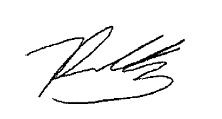 Email: zrobe47@eq.edu.auSigned: Date: 01/02/2022Approval (only required for high or extreme risk activities)Approval (only required for high or extreme risk activities)Approval (only required for high or extreme risk activities)Approved as submittedApproved as submittedApproved with the following conditions:Approved with the following conditions:Not approved for the following reasons:Not approved for the following reasons:Visiting staff approved to facilitate activity:Visiting staff approved to facilitate activity:Visiting staff approved to facilitate activity:Signed (visiting school principal):Signed (visiting school principal):Date: